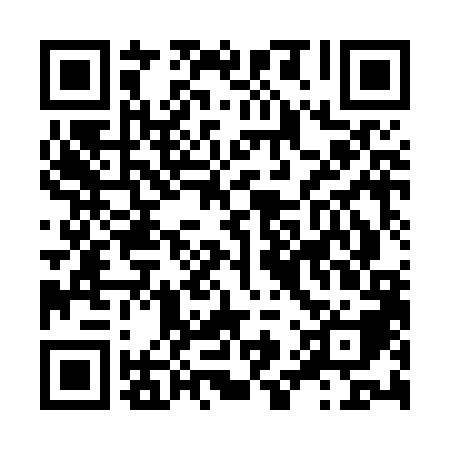 Ramadan times for Udenhain, GermanyMon 11 Mar 2024 - Wed 10 Apr 2024High Latitude Method: Angle Based RulePrayer Calculation Method: Muslim World LeagueAsar Calculation Method: ShafiPrayer times provided by https://www.salahtimes.comDateDayFajrSuhurSunriseDhuhrAsrIftarMaghribIsha11Mon4:564:566:4412:333:406:226:228:0412Tue4:534:536:4212:323:416:236:238:0613Wed4:514:516:4012:323:426:256:258:0814Thu4:494:496:3812:323:436:276:278:0915Fri4:464:466:3612:313:446:286:288:1116Sat4:444:446:3312:313:456:306:308:1317Sun4:424:426:3112:313:466:316:318:1518Mon4:394:396:2912:313:476:336:338:1719Tue4:374:376:2712:303:486:356:358:1820Wed4:344:346:2512:303:496:366:368:2021Thu4:324:326:2212:303:506:386:388:2222Fri4:294:296:2012:293:516:396:398:2423Sat4:274:276:1812:293:526:416:418:2624Sun4:244:246:1612:293:536:436:438:2825Mon4:224:226:1412:283:546:446:448:3026Tue4:194:196:1112:283:556:466:468:3227Wed4:164:166:0912:283:566:476:478:3428Thu4:144:146:0712:283:576:496:498:3529Fri4:114:116:0512:273:576:516:518:3730Sat4:094:096:0312:273:586:526:528:3931Sun5:065:067:001:274:597:547:549:411Mon5:035:036:581:265:007:557:559:442Tue5:015:016:561:265:017:577:579:463Wed4:584:586:541:265:027:597:599:484Thu4:554:556:521:265:028:008:009:505Fri4:524:526:501:255:038:028:029:526Sat4:504:506:471:255:048:038:039:547Sun4:474:476:451:255:058:058:059:568Mon4:444:446:431:245:068:078:079:589Tue4:414:416:411:245:068:088:0810:0010Wed4:394:396:391:245:078:108:1010:03